Publicado en  el 25/10/2016 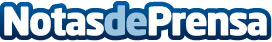 El camión autónomo de Uber recorre 193 kilómetros sin intervención humanaEl primer camión autónomo de Uber, Otto, transporta cervecera por más de 120 millas sin intervención humanaDatos de contacto:Nota de prensa publicada en: https://www.notasdeprensa.es/el-camion-autonomo-de-uber-recorre-193 Categorias: Automovilismo Industria Automotriz Innovación Tecnológica http://www.notasdeprensa.es